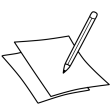 FremdeinschätzungenWie sehen mich andere?NameKlasse  DatumFrage 1 Frage 1 Person 1Person 1Person 1Person 2Person 2Person 3Person 3Name Name NameFrage 2Frage 2Person 1Person 1Person 1Person 2Person 2Person 3Person 3Name Name NameFrage 3 Frage 3 Person 1Person 1Person 1Person 2Person 2Person 3Person 3Name Name Name